…………… (A projekt címe) – ………….. (A projekt azonosítószáma)	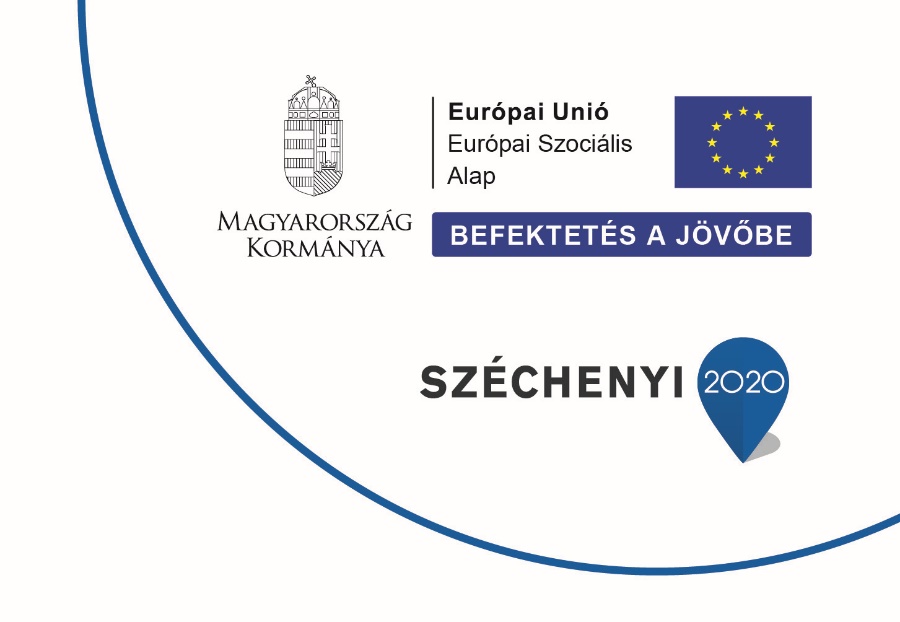 Kedvezményezett neve:Projekt címe: Szerződött támogatás összege:Támogatás intenzitása: 100 %Projekt tervezett kezdési dátuma:Projekt tervezett befejezési dátuma:Felhívás azonosítószáma: TOP-7.1.1-16-H-083-…..Beruházás helye (régió): Észak-MagyarországBeruházás helye (megye): Borsod-Abaúj-ZemplénBeruházás helye (helység): Sárospatak A projekt az Európai Unió támogatásával, az Európai Szociális Alap társfinanszírozásával valósul meg. A projekt tartalmának bemutatásaIde pedig a projektről kell írni röviden, néhány bekezdésben, néhány mondatban. Milyen helyszínen, mi fog megvalósulni, mi a célja, milyen rendezvények lesznek, miben vehet részt a célcsoport, mi lesz a projekt eredménye, stb. (Ennek egy verziója a beadott pályázatban is szerepel pl. a Szakmai Megalapozó Dokumentumban vagy a Pályázati Adatlapban, azt lehet átalakítani, pontosítani, egyszerűsíteni.) Egy közérthető leírás kell arról, hogy valójában miről is szól a projekt.További információ:
Kapcsolattartó: Név, cím, e-mail, telefonszám (Olyan kapcsolattartó megadása szükséges, aki valóban tud a projektről információt adni, ha valaki érdeklődik!)